Witam wszystkie dzieci w kolejnym tygodniu nauki zdalnej. W tym tygodniu będziemy rozmawiać o ochronie środowiska. 22 kwietnia będziemy obchodzić „Światowy Dzień Ziemi”, dlatego bardzo proszę obejrzeć prezentację w której przedstawiłam informacje przydatne każdemu przyjacielowi przyrody. Z roku na rok stan naszej planety ulega pogorszeniu, a Wyspa Śmieci na Oceanie Spokojnym jest kilkukrotnie większa od Polski. Jeśli jest dla nas jakaś nadzieja, to Wy przedszkolacy, którzy nauczą się dbać się o naszą planetę. Poniedziałek:1. Obejrzyjcie prezentację załącznik nr 1: „Dzień Ziemi”.2.Pamiętajcie o kilku zasadach poniżej: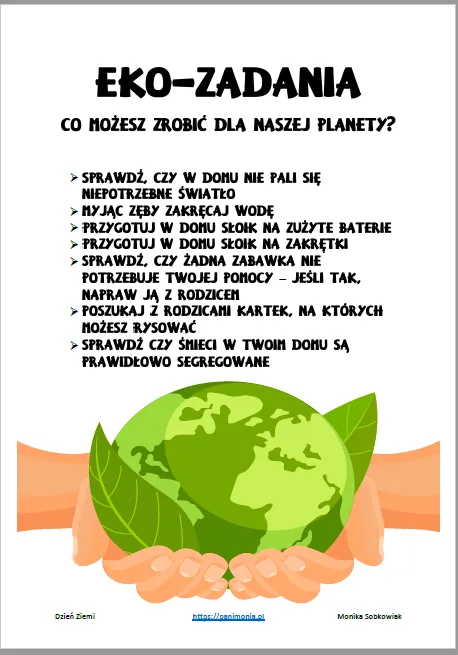 3. Chętne dzieci mogą wykonać zadania z z dołączonego załącznika nr 2. Nie trzeba drukować można przerysować na kartkę:)Karta pracy nr.1- Otocz żółtą pętlą, te odpady, które powinny trafić do żółtego kontenera na plastik i tworzywa sztuczne.Karta pracy nr.2 -Zaprojektuj własną ekologiczną torbę na zakupy.Wtorek:1. Piosenką przewodnią w tym tygodniu jest: „Świat w naszych rękach”- link:https://youtube.com/watch?v=pRNtFXew_VE&feature=share2. Waszym zadaniem jest obejrzenie odcinka serialu „Rodzina Treflików” pt. „Śmieci” link:https://youtu.be/3B5JRCqt8HURozmowa po obejrzeniu odcinka z Rodzicem:)- Co Treflik wykopał w piaskownicy?- Co zrobił ze znaleziskiem?- Co zrobiły śmieci, które nie zostały posprzątane?- O czym przypomniała Treflinka Treflikowi podczas śniadania?- Skąd wziął się brzydki zapach?- Kogo dzieci poprosiły o pomoc?- W jaki sposób Wujcio chciał pozbyć się śmieci?- Kogo dzieci poprosiły o pomoc, gdy Wujcio nie mógł nic poradzić?- Jakiej rady udzieliła mama?Podsumowanie. Czary na śmieci nie działają. Śmieci trzeba sprzątać. 3. Karta pracy s. 38. Powiedz, jak dzieci dbają o Ziemię. Co przyczynia się do niszczenia Ziemi? Zachowania przyjazne Ziemi otocz zieloną pętlą, a zachowania zagrażające jej otocz pętlą czerwoną.4. Praca plastyczna -żółw z butelki plastikowej: Link:https://youtube.com/watch?v=IR4GHErcCdw&feature=shareŚroda:1. „Gąsienica” – zabawa matematyczna. Dzieci układają z kolorowych nakrętek gąsienicę kontynuując rytm: żółta nakrętka, czerwona nakrętka, żółta nakrętka…(mogą być inne kolory nakrętek). Można na pierwszej nakrętce narysować oczka, nosek i usta.2. Karta pracy z załącznika nr 2Skreśl wszystkie śmieci dryfujące po oceanie w ramce na dole strony, narysuj tyle kresek, ile odpadów udało Ci się skreślić?3. Gra edukacyjna- proszę wcisnąć link:https://learningapps.org/watch?v=pfyfx27ra204. Dla chętnych dzieci: karta pracy- z załącznika nr 2Pomóż śmieciarce dotrzeć do kosza na śmieci.Czwartek:1. Obejrzyj bajkę : „Hibbi – Oszczędzanie wody”link poniżej:https://youtu.be/p0Nr-A7EIxQ2. Karta pracy s. 39. Woda potrzebna jest do życia ludziom, zwierzętom i roślinom. Należy ją oszczędzać. Powiedz, w jaki sposób można to zrobić. Pokoloruj kropelkę.Piątek:1. Dzisiaj trochę poćwiczymy:Zabawy muzyczno-ruchowe link : https://youtu.be/4tZK3mNa0JE2. Karta pracy z załącznika nr 2Pokoloruj ilustrację.3. Dla chętnych dzieci, karta pracy z załącznika nr 2Narysuj pod każdym z kontenerów po trzy odpady, które możemy do nich wrzucać. 4. Zagadki słuchowe:https://youtu.be/bF8xVgPVfrlBARDZO ŁADNIE PRACUJECIE-JESTEŚCIE BARDZO WYTRWALI- BRAWO